Základní škola ChrástŠkolní vzdělávací program pro zájmové vzdělávání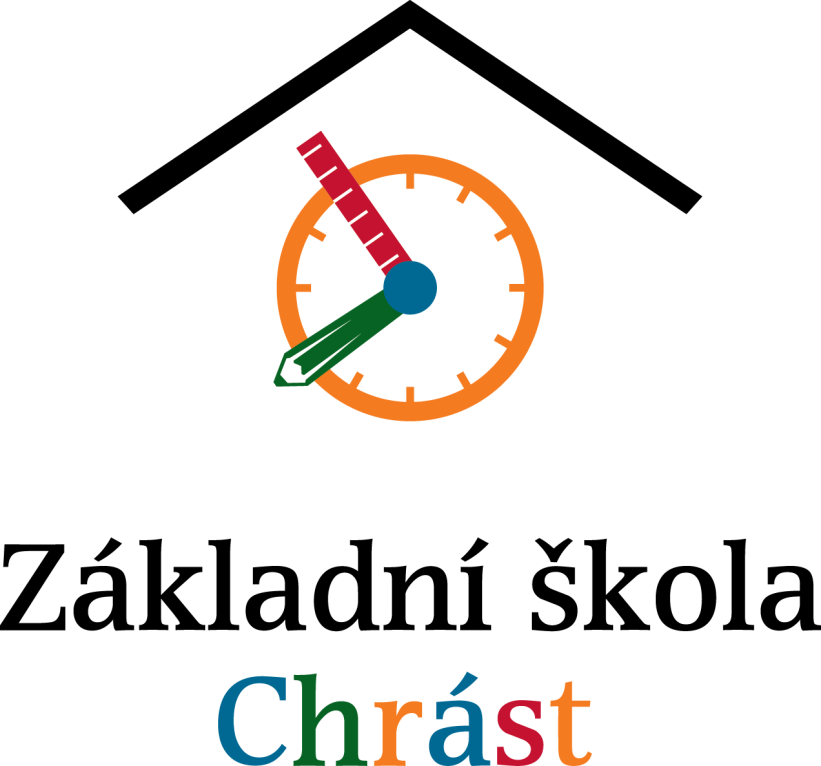 Údaje o škole:	Základní škola Chrást, okres Plzeň –město, 							příspěvková organizace					nám. Legií 26					330 03 Chrást					tel.: 377 945 205					mob. ŠD: 721 622 018					IČO: 70986916					www.zschrast.czŘeditel školy:	Mgr. Tomáš PáníkKoordinátoři ŠVP: 	Mgr. Miluše Pourová, Mgr. Šárka Karpíšková	Zřizovatel školy:	Obecní úřad Chrást					tř. Čs. Odboje 133, 330 03 Chrást					tel.: 377 945 360 a 377 945 207Školní dokument schválený dne: 22. 6. 2016Účinnost dokumentu: od 1. 9. 2016ObsahCharakteristika školní družiny………………………………………………………………………….3Cíle vzdělávání………………………………………………………………………………………………….3Formy vzdělávání…………………………………………………………………………………………....3Pravidelná činnost…………………………………………………………………………………..3Příležitostná činnost…………………………………………………………………………………4Charakteristika školní družinyŠkolní družina pracuje při ZŠ Chrást, je typem spádové školy. Součástí ŠD jsou čtyři oddělení. Jedno oddělení se nachází v přízemí budovy a zbylá tři v prvním patře. Jednotlivá oddělení ŠD jsou umístěna ve třídách na prvním stupni. V rámci ŠD je realizován projekt Děti na startu.Cíle vzděláváníprožívat radostné chvíle.rozvíjet osobnost dítěte.podněcovat žáky k tvořivému myšlení, logickému uvažování a řešeníproblémů.    učit komunikovat, spolupracovat a respektovat se.utvářet kladný vztah k přírodě a učit chránit svět kolem nás.nabízet různorodé činnosti s individuálním přístupem k jednotlivým žákům,      vytvářet podmínky a prostor pro odpočinek a relaxaci.rozvíjet všestrannou spolupráci s rodinami dětí.rozvíjet pohybovou všestrannost.Formy vzdělávání Pravidelná činnost.Je dána týdenní skladbou zaměstnání a představuje zejména organizované aktivity zájmového vzdělávání.výtvarná a pracovní činnost    dramatická a hudební výchovasportovní aktivity, projekt Děti na startuodpočinkové činnostirekreační činnostipříprava na vyučováníprojekt ”Děti na startu“ – všestranná sportovní činnostPříležitostná činnost.Je to výchovná, vzdělávací, zájmová, tematická a rekreační činnost organizovanánepravidelně dle potřeb dětí a možností ŠD (akce a projekty).Není zahrnuta do standardní týdenní skladby činností.Činnosti, které jsou mimo místo sídla organizace, pořádá škola a organizuje ŠD.Např: drakiáda, sportovní soutěže, výstavy, divadelní představení.Spontánní činnost.Vycházejí z denní skladby činností ve ŠD.nabídka stolních a karetních her, stavebnictelevizor, DVD, PC, poslech vlastní hudbyprostory – tělocvična, hřiště, víceúčelové hřištěPodmínky přijímání a průběhu zájmového vzděláváníŠD je určena pro dojíždějící žáky, žáky 1. až 4. ročníku.ŠD se naplňuje do počtu maximálně 120 dětí. 
O přijetí žáka do ŠD rozhoduje ředitel školy.Do ŠD jsou žáci zařazeni na základě podání písemné přihlášky vyplněné zákonným zástupcem. Případná změna některého z údajů v přihlášce musí být provedena písemně.Na škole fungují zájmové kroužky, jejichž činnost se prolíná s činností ŠD a je na ně brán ohled při plánování činností ŠD.Podmínky ukončování zájmového vzděláváníK ukončení docházky žáka ve ŠD dochází na základě písemného odůvodnění zákonného zástupce. Pokud bude opakovaně porušen řád ŠD, bude žák z docházky vyloučen. Délka a časový plán zájmového vzdělávání Zájmové vzdělávání ve ŠD je poskytováno po dobu 10 měsíců- po dobu trvání školního roku.Po dobu podzimních, zimních nebo jarních prázdnin, po projednání se zřizovatelemčinnost ŠD přerušuje (výše úplaty zůstává stejná). Provoz školní družiny ráno  6.00 – 7.25                                odpoledne 11.25 – 16.00Podmínky pro příchody a odchody ze ŠD jsou uvedeny ve vnitřním Řádu školní družiny. Podmínky pro žáky se specifickými vzdělávacími potřebamiRespektujeme individualitu každého žáka a vytváříme prostředí pro jeho všestranný rozvoj.Na podmínkách pro žáky se specifickými vzdělávacími potřebami budeme spolupracovat s rodiči a se školou.Při výběru činností ve ŠD bude brán ohled na speciální vzdělávací potřeby.  Materiální podmínkyŠD využívá prostory, které se nacházejí přímo v budově ZŠ.K vybavení ŠD patří nábytek, police na knihy, pomůcky na výtvarné, pracovní atělovýchovné činnosti, didaktické pomůcky, knihy, hry atd. ŠD využívá ke své činnosti technické a elektronické vybavení např. televizor,CD přehrávač, PC sestava, interaktivní tabule.ŠD využívá všechny prostory ZŠ (tělocvičnu, počítačovou učebnu aj.). K dispozici je zahrádka s pergolou, která bezprostředně sousedí s budovou ZŠ. Též využíváme obecní hřiště. Užívání mimoškolních prostor je ošetřeno pravidly bezpečnosti.Ekonomické podmínkyÚplatu za zájmové vzdělávání stanový ředitel školy Směrnicí č. 13 o výši úplaty ŠD.Úplata za zájmové vzdělávání činí měsíčně 140,- Kč (rozumí se tím i jeden odchozený den v měsíci).Úplata se hradí převodem a to vždy na začátku školního roku do konce září.Zákonný zástupce je povinen uhradit stanovenou částku dle pokynů a ve stanovené lhůtě. Pokud tak neučiní ani po upozornění, bude žák ze zájmového vzdělávání ve ŠD vyloučen.Nárok na vrácení úplaty nastává pro žáka v případě dlouhodobé nemoci a to po dohodě s ředitelem školy.Personální podmínkyPedagogický provoz v ŠD zajišťují čtyři vychovatelky s příslušným vzděláním.Podmínky BOZPŠD zajišťuje bezpečnost fyzickou, sociální a emocionální.Vytváří zázemí pro rozvoj žáků a bezpečné prostředí, aby se zde všichni cítili dobře.  Bezpečnost ve všech prostorách využívaných ŠD je zajištěna:Školním řádem Vnitřním řádem ŠD Vnitřními řády specializovaných učebenV dalších prostorech se žáci řídí pokyny pedagogického pracovníka.Postup v případě školního úrazu ve ŠD stanový ředitel školy Směrnicí č. 17 o pracovních úrazech zaměstnanců a školních úrazech žáků.